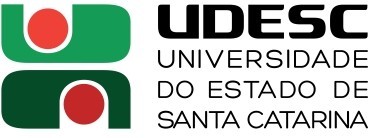 ANEXO DTERMO DE COMPROMISSOPROGRAMA DE MONITORIA DE PÓS-GRADUAÇÃO – PROMOPMonitor:	 	 Professor Supervisor    	Página 1 de 1TERMO DE COMPROMISSO DO MONITOR DE PÓS-GRADUAÇÃOTERMO DE COMPROMISSO DO MONITOR DE PÓS-GRADUAÇÃOTERMO DE COMPROMISSO DO MONITOR DE PÓS-GRADUAÇÃOO Centro	, de agora em diante denominado apenas	/UDESC, representado pelo seu Diretor Geral, abaixo assinado, concede, observados os termos da legislação vigente sobre a matéria e do Regulamento do Programa de Bolsa de Monitoria de Pós-Graduação-PROMOP, ao aluno(a) 	,   matrícula	,   CPF	, para exercer atividades de monitoria junto ao Programa/Curso de Pós-Graduação Stricto Sensu de		, de acordo com as condições estipuladas.O período de vigência da presente bolsa de monitoria de pós-graduação será de         (.	) meses, com inícioem         de	de	e término em         de	de        .O valor da bolsa será de	, ficando o monitor sujeito ao regime de 12 (doze) horas semanais ao Programa de Monitoria, em horário a ser fixado pelo Professor Supervisor.O monitor, dentro do horário de atividade, obrigar-se-á a desenvolver uma programação de acordo com o Plano de Atividades estabelecido pelo Colegiado, sob a orientação do Professor Supervisor.O Monitor fica obrigado a apresentar ao seu Colegiado do Programa Relatório Final de Monitoria.A presente concessão não estabelece, em hipótese alguma e para nenhum efeito, qualquer vínculo empregatício entre a UDESC e o monitor, ou entre este e terceiros, nem dará direito a quaisquer vantagens além das expressamente previstas neste Termo de Compromisso.O monitor, abaixo assinado, declara que aceita a bolsa que lhe é concedida, sem restrição, em todos os seus termos e condições; e que: a) Esta ciente e concorda com o disposto no edital quanto ao acúmulo de bolsa com atividade remunerada e/ou com outras bolsas, conforme previsto nos itens 2.7, 2.8 e 2.9; b) disporá de 12 (doze) horas semanais para executar as atividades previstas no Plano de Trabalho de Monitoria.O Coordenador do Colegiado de Programa e o Professor Supervisor ficam solidariamente responsáveis pelo cumprimento das obrigações mencionadas neste termo, comprometendo-se a comunicar à Direção de Pesquisa e Pós- Graduação qualquer espécie de inadimplência. 	,SC,	de	de 202 .O Centro	, de agora em diante denominado apenas	/UDESC, representado pelo seu Diretor Geral, abaixo assinado, concede, observados os termos da legislação vigente sobre a matéria e do Regulamento do Programa de Bolsa de Monitoria de Pós-Graduação-PROMOP, ao aluno(a) 	,   matrícula	,   CPF	, para exercer atividades de monitoria junto ao Programa/Curso de Pós-Graduação Stricto Sensu de		, de acordo com as condições estipuladas.O período de vigência da presente bolsa de monitoria de pós-graduação será de         (.	) meses, com inícioem         de	de	e término em         de	de        .O valor da bolsa será de	, ficando o monitor sujeito ao regime de 12 (doze) horas semanais ao Programa de Monitoria, em horário a ser fixado pelo Professor Supervisor.O monitor, dentro do horário de atividade, obrigar-se-á a desenvolver uma programação de acordo com o Plano de Atividades estabelecido pelo Colegiado, sob a orientação do Professor Supervisor.O Monitor fica obrigado a apresentar ao seu Colegiado do Programa Relatório Final de Monitoria.A presente concessão não estabelece, em hipótese alguma e para nenhum efeito, qualquer vínculo empregatício entre a UDESC e o monitor, ou entre este e terceiros, nem dará direito a quaisquer vantagens além das expressamente previstas neste Termo de Compromisso.O monitor, abaixo assinado, declara que aceita a bolsa que lhe é concedida, sem restrição, em todos os seus termos e condições; e que: a) Esta ciente e concorda com o disposto no edital quanto ao acúmulo de bolsa com atividade remunerada e/ou com outras bolsas, conforme previsto nos itens 2.7, 2.8 e 2.9; b) disporá de 12 (doze) horas semanais para executar as atividades previstas no Plano de Trabalho de Monitoria.O Coordenador do Colegiado de Programa e o Professor Supervisor ficam solidariamente responsáveis pelo cumprimento das obrigações mencionadas neste termo, comprometendo-se a comunicar à Direção de Pesquisa e Pós- Graduação qualquer espécie de inadimplência. 	,SC,	de	de 202 .O Centro	, de agora em diante denominado apenas	/UDESC, representado pelo seu Diretor Geral, abaixo assinado, concede, observados os termos da legislação vigente sobre a matéria e do Regulamento do Programa de Bolsa de Monitoria de Pós-Graduação-PROMOP, ao aluno(a) 	,   matrícula	,   CPF	, para exercer atividades de monitoria junto ao Programa/Curso de Pós-Graduação Stricto Sensu de		, de acordo com as condições estipuladas.O período de vigência da presente bolsa de monitoria de pós-graduação será de         (.	) meses, com inícioem         de	de	e término em         de	de        .O valor da bolsa será de	, ficando o monitor sujeito ao regime de 12 (doze) horas semanais ao Programa de Monitoria, em horário a ser fixado pelo Professor Supervisor.O monitor, dentro do horário de atividade, obrigar-se-á a desenvolver uma programação de acordo com o Plano de Atividades estabelecido pelo Colegiado, sob a orientação do Professor Supervisor.O Monitor fica obrigado a apresentar ao seu Colegiado do Programa Relatório Final de Monitoria.A presente concessão não estabelece, em hipótese alguma e para nenhum efeito, qualquer vínculo empregatício entre a UDESC e o monitor, ou entre este e terceiros, nem dará direito a quaisquer vantagens além das expressamente previstas neste Termo de Compromisso.O monitor, abaixo assinado, declara que aceita a bolsa que lhe é concedida, sem restrição, em todos os seus termos e condições; e que: a) Esta ciente e concorda com o disposto no edital quanto ao acúmulo de bolsa com atividade remunerada e/ou com outras bolsas, conforme previsto nos itens 2.7, 2.8 e 2.9; b) disporá de 12 (doze) horas semanais para executar as atividades previstas no Plano de Trabalho de Monitoria.O Coordenador do Colegiado de Programa e o Professor Supervisor ficam solidariamente responsáveis pelo cumprimento das obrigações mencionadas neste termo, comprometendo-se a comunicar à Direção de Pesquisa e Pós- Graduação qualquer espécie de inadimplência. 	,SC,	de	de 202 .Nome e Assinatura do Diretor GeralAssinatura do MonitorNome e Assinatura do Coordenador do Colegiado de Programa